    Постановление администрацииСтарочукальского сельского поселения От 20.07.2022 № 25О Порядке поощрения муниципальных управленческих команд Старочукальского сельского поселения Шемуршинского района, деятельность которых способствовала достижению Чувашской Республики значений (уровней) показателей для оценки эффективности деятельности высших должностных лиц (руководителей высших исполнительных органов государственной власти) субъектов Российской Федерации и деятельности органов исполнительной власти субъектов Российской Федерации, в 2022 году В соответствии с постановлением Кабинета Министров Чувашской Республики от 9 июля 2022 г. № 321 «О поощрении региональной и муниципальных управленческих команд Чувашской Республики, деятельность которых способствовала достижению Чувашской Республики значений (уровней) показателей для оценки эффективности деятельности высших должностных лиц (руководителей высших исполнительных органов государственной власти) субъектов Российской Федерации и деятельности органов исполнительной власти субъектов Российской Федерации, в 2022 году» и распоряжением Главы Чувашской Республики от 9 июля 2022 г. № 653-р администрация Старочукальского сельского поселения Шемуршинского района Чувашской Республики                      п о с т а н о в л я е т:Утвердить прилагаемый Порядок поощрения муниципальных управленческих команд Старочукальского сельского поселения Шемуршинского района, деятельность которых способствовала достижению Чувашской Республики значений (уровней) показателей для оценки эффективности деятельности высших должностных лиц (руководителей высших исполнительных органов государственной власти) субъектов Российской Федерации и деятельности органов исполнительной власти субъектов Российской Федерации, в 2022 году.Исполняющий обязанности Старочукальского сельского поселения Шемуршинского района                                                               Н.Н.Кувайская         Приложение к постановлениюот 20.07.2022 № 25П ОРЯДОКпоощрения муниципальных управленческих команд Старочукальского сельского поселения Шемуршинского района, деятельность которых способствовала достижению Чувашской Республики значений (уровней) показателей для оценки эффективности деятельности высших должностных лиц (руководителей высших исполнительных органов государственной власти) субъектов Российской Федерации и деятельности органов исполнительной власти субъектов Российской Федерации, в 2022 году1. Настоящий Порядок разработан в соответствии с постановлением Кабинета Министров Чувашской Республики от 9 июля 2022 г. № 321 «О поощрении региональной и муниципальных управленческих команд Чувашской Республики, деятельность которых способствовала достижению Чувашской Республики значений (уровней) показателей для оценки эффективности деятельности высших должностных лиц (руководителей высших исполнительных органов государственной власти) субъектов Российской Федерации и деятельности органов исполнительной власти субъектов Российской Федерации, в 2022 году».2. Настоящий Порядок устанавливает правила поощрения в 2022 году муниципальных управленческих команд Старочукальского сельского поселения Шемуршинского района, деятельность которых способствовала достижению Чувашской Республики значений (уровней) показателей для оценки эффективности деятельности высших должностных лиц (руководителей высших исполнительных органов государственной власти) субъектов Российской Федерации и деятельности органов исполнительной власти субъектов Российской Федерации (далее – показатели эффективности). 3. В целях реализации настоящего Порядка под муниципальными управленческими командами Старочукальского сельского поселения Шемуршинского района понимается группа должностных лиц, замещающие муниципальные должности, должности муниципальной службы, работники органов местного самоуправления, не являющиеся муниципальными служащими, деятельность которых способствовала достижению Чувашской Республики значений (уровней) показателей эффективности.4. Источником предоставления средств на цели, указанные в пункте 2 настоящего Порядка, являются иные межбюджетные трансферты, предоставляемые в 2022 году из республиканского бюджета Чувашской Республики за достижение показателей деятельности органов исполнительной власти субъектов Российской Федерации для поощрения муниципальных управленческих команд.5. Поощрение муниципальной управленческой команды Старочукальского сельского поселения Шемуршинского района осуществляется в виде премирования на основании распоряжения администрации Старочукальского сельского поселения Шемуршинского района. Размер поощрения работников определяется с учетом вклада каждого работника за 2021 год.6. Средства на поощрение предоставляются в пределах лимитов бюджетных обязательств на 2022 год, доведенных в установленном порядке до соответствующего главного распорядителя бюджетных средств. Учредитель: администрация Старочукальского сельского поселения       Распространяется на территорииАдрес: 429185,Чувашская Республика, Шемуршинский район,                 Старочукальского сельскогод.Старые Чукалы, ул.Комсомольская , д.77                                                   поселенияЭлектронная версия на сайте Старочукальского сельского поселения      БесплатноHffp://gov. сap. Ru/wain.asp.goyid=501                                                            Тираж - 5 экз  Главный редактор Н.Н.Кувайская                                                                           ВЕСТИ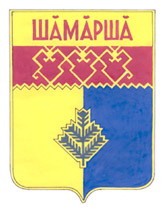     Старочукальского        сельского поселения  Газета органов местного самоуправления  Старочукальского сельского поселенияИздается с 2 апреля 2007 г.